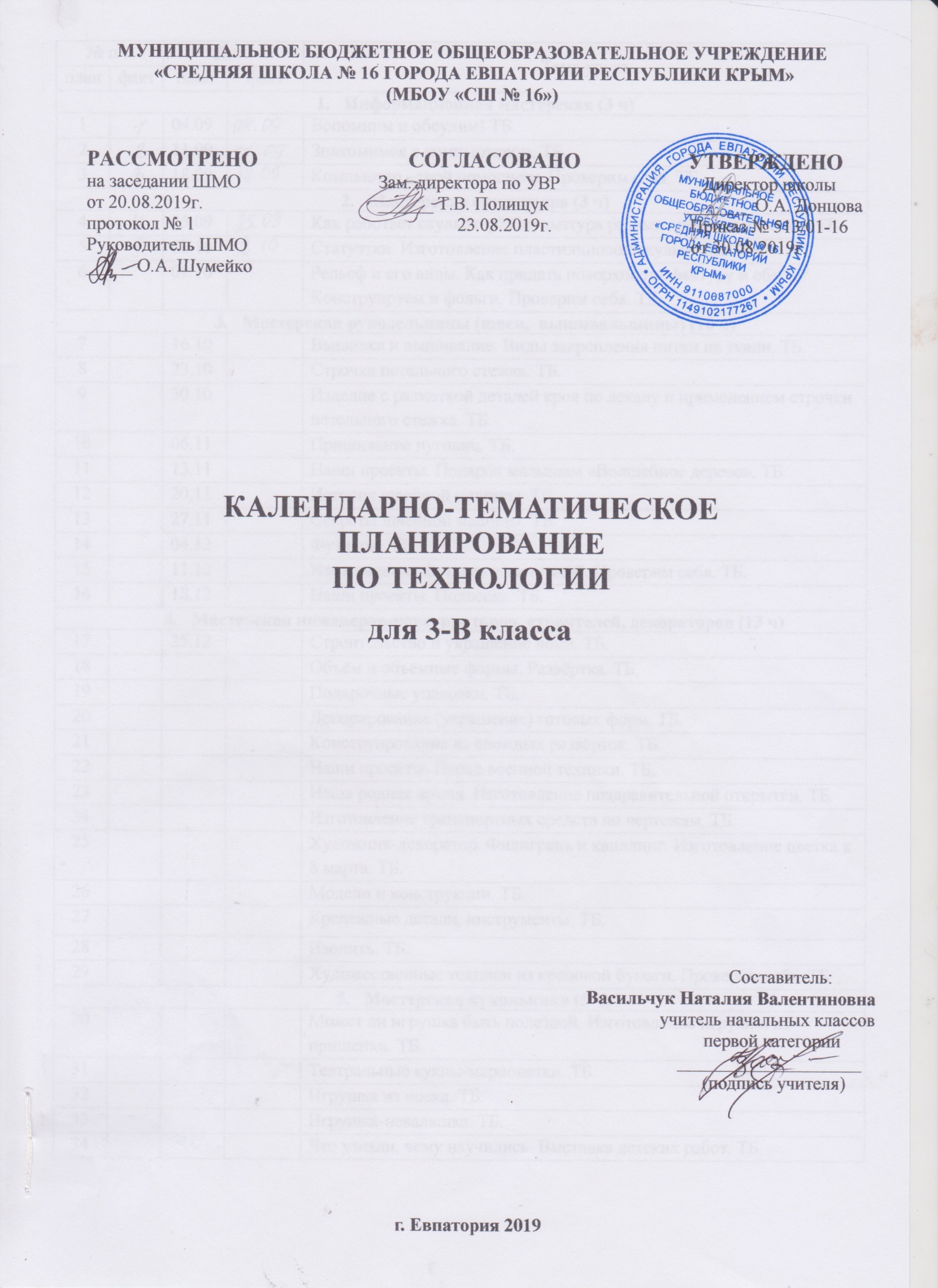 № п/п№ п/пДатаДатаТема урокапланфактпланфактТема урокаИнформационная мастерская (3 ч)Информационная мастерская (3 ч)Информационная мастерская (3 ч)Информационная мастерская (3 ч)Информационная мастерская (3 ч)104.09Вспомним и обсудим! ТБ.211.09Знакомимся с компьютером. ТБ.318.09Компьютер - твой помощник. Проверим себя. ТБ.Мастерская скульптора (3 ч)Мастерская скульптора (3 ч)Мастерская скульптора (3 ч)Мастерская скульптора (3 ч)Мастерская скульптора (3 ч)425.09Как работает скульптор? Скульптура разных времён и народов. ТБ.502.10Статуэтки. Изготовление пластилиновой скульптуры. ТБ.609.10Рельеф и его виды. Как придать поверхности фактуру и объём? Конструируем и фольги. Проверим себя. ТБ.Мастерская рукодельницы (швеи,  вышивальщицы) (10 ч)Мастерская рукодельницы (швеи,  вышивальщицы) (10 ч)Мастерская рукодельницы (швеи,  вышивальщицы) (10 ч)Мастерская рукодельницы (швеи,  вышивальщицы) (10 ч)Мастерская рукодельницы (швеи,  вышивальщицы) (10 ч)716.10Вышивка и вышивание. Виды закрепления нитки на ткани. ТБ.823.10Строчка петельного стежка. ТБ.930.10Изделие с разметкой деталей кроя по лекалу и применением строчки петельного стежка. ТБ.1006.11Пришивание пуговиц. ТБ.1113.11Наши проекты. Подарок малышам «Волшебное дерево». ТБ.1220.11История швейной машины. ТБ.1327.11Секреты швейной машины. ТБ.1404.12Футляры. ТБ.1511.12Изготовление футляра с застежкой. Проверим себя. ТБ.1618.12Наши проекты. Подвеска. ТБ.Мастерская инженеров-конструкторов, строителей, декораторов (13 ч)Мастерская инженеров-конструкторов, строителей, декораторов (13 ч)Мастерская инженеров-конструкторов, строителей, декораторов (13 ч)Мастерская инженеров-конструкторов, строителей, декораторов (13 ч)Мастерская инженеров-конструкторов, строителей, декораторов (13 ч)1725.12Строительство и украшение дома. ТБ.18Объём и объёмные формы. Развёртка. ТБ.19Подарочные упаковки. ТБ.20Декорирование (украшение) готовых форм. ТБ.21Конструирование из сложных развёрток. ТБ.22Наши проекты. Парад военной техники. ТБ.23Наша родная армия. Изготовление поздравительной открытки. ТБ.24Изготовление транспортных средств по чертежам. ТБ.25Художник-декоратор. Филигрань и квиллинг. Изготовление цветка к 8 марта. ТБ.26Модели и конструкции. ТБ.27Крепежные детали, инструменты. ТБ.28Изонить. ТБ.29Художественные техники из креповой бумаги. Проверим себя. ТБ.Мастерская кукольника (5 ч)Мастерская кукольника (5 ч)Мастерская кукольника (5 ч)Мастерская кукольника (5 ч)Мастерская кукольника (5 ч)30Может ли игрушка быть полезной. Изготовление игрушки из прищепки. ТБ.31Театральные куклы-марионетки. ТБ.32Игрушка из носка. ТБ.33Игрушка-неваляшка. ТБ.34Что узнали, чему научились. Выставка детских работ. ТБ.